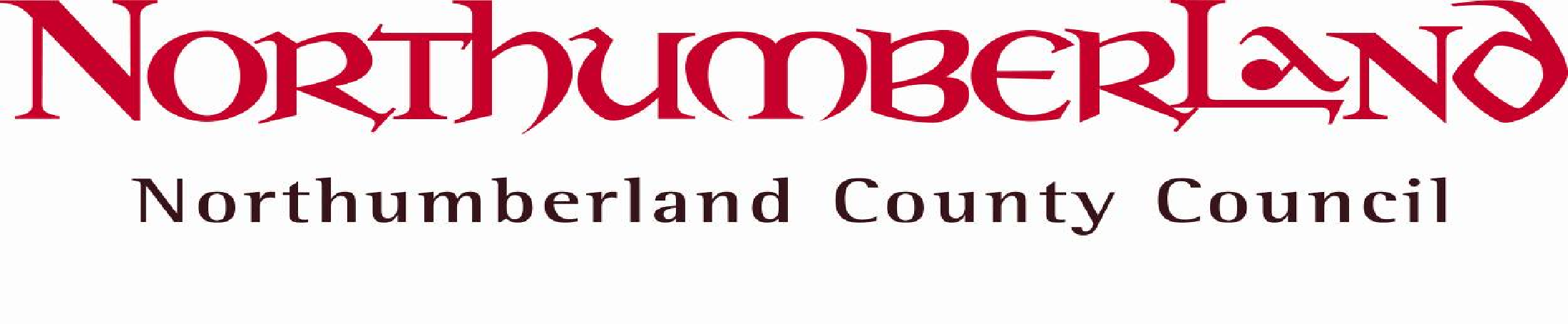 Norham St CeolWulf’s CE First SchoolHeadship application pack – ContentsSchool InformationGuide for applicantsJob Description and Person SpecificationWorking and Living in NorthumberlandWorking Together to Support Schools and Parishes Schools and Consultation with the Boards of Education Church Schools in the Newcastle Diocese Historical Perspective The Berwick partnership of schoolsEquality in Employment PolicyCriminal Records PolicyImmigration, Asylum and Nationality Act 2006Application FormCriminal Records Declaration Form (Attached to application form)Childcare Disqualification Form (Attached to Application form)